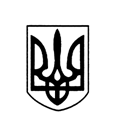 ВАСИЛІВСЬКА МІСЬКА РАДА ЗАПОРІЗЬКОЇ ОБЛАСТІР О З П О Р Я Д Ж Е Н Н ЯМІСЬКОГО ГОЛОВИ 13 вересня 2021                                                                                         №  185Про нагородження Керуючись статтею 42 Закону України «Про місцеве самоврядування в Україні», відповідно до Положення про Подяку  міського голови Василівської міської ради затверджених розпорядженням міського голови від 01 квітня 2016 року № 52 «Про відзнаки Василівської міської ради Запорізької області»ЗОБОВ’ЯЗУЮ:за активну трудову, сумлінну працю, високопрофесійне виконання службових обов’язків та з нагоди професійного свята Дня рятівника нагородити Почесною грамотою  Василівської міської ради:Підстава: лист Василівського районного управління ГУ ДСНС України в Запорізькій області від 09.09.2021 № 46.Міський голова                                                                          Сергій КАЛІМАН  КАУЛЬКАОлександра Олександровича- молодшого сержанта служби цивільного захисту, пожежного рятувальника 15 ДПРЧ 6 ДПРЗ Головного управління ДСНС України у Запорізькій області;НАБОЯІллю Едуардовича- прапорщика служби цивільного захисту, командира відділення 15  ДПРЧ 6 ДПРЗ Головного управління ДСНС України у Запорізькій області;ТИМОШЕНКАДанила Володимировича- майора служби цивільного захисту, провідного фахівця Василівського районного управління Головного управління ДСНС України в Запорізькій області.